RICHMOND RECREATIONPINE CONE DECORSUPPLIES:- PINECONES-RIBBON-GLUE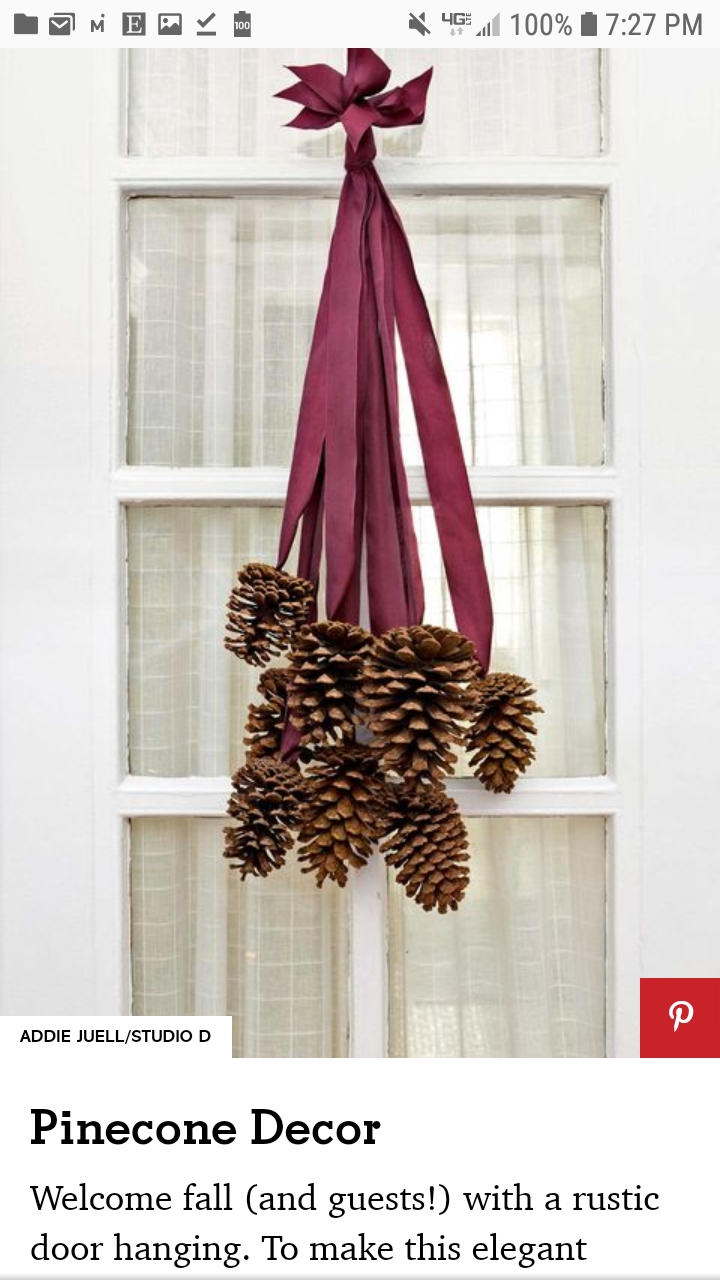 MORE DETAILED INSTRUCTIONS CAN BE FOUND AT:WWW.COUNTRYLIVING.COM